DOKUMENTASI PENELITIANGambar 1. Murid sedang mendengarkan penjelasan guru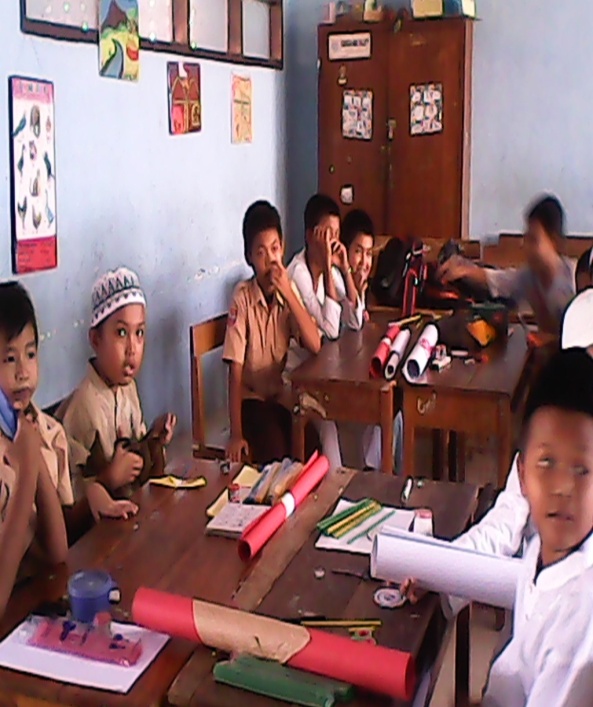 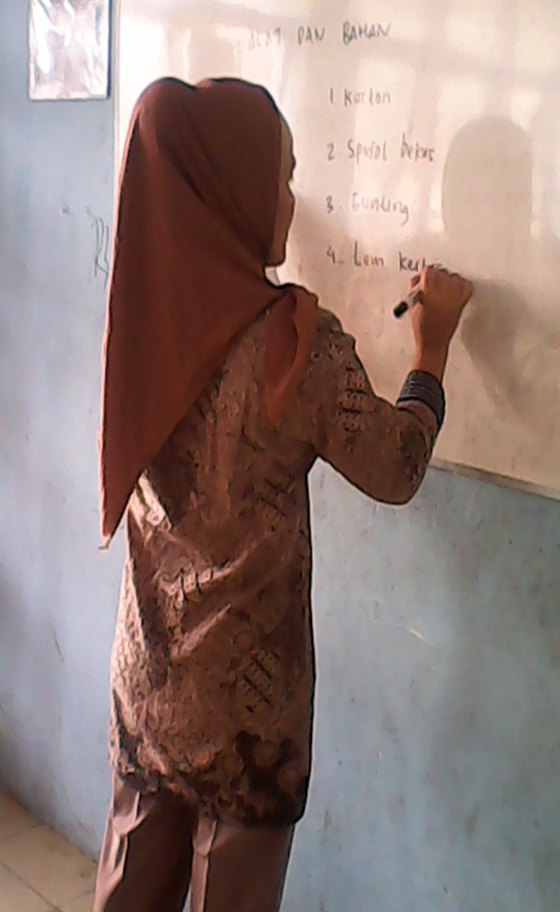 Gambar 2. Guru sedang menjelaskan dan menuliskan alat-alat praktek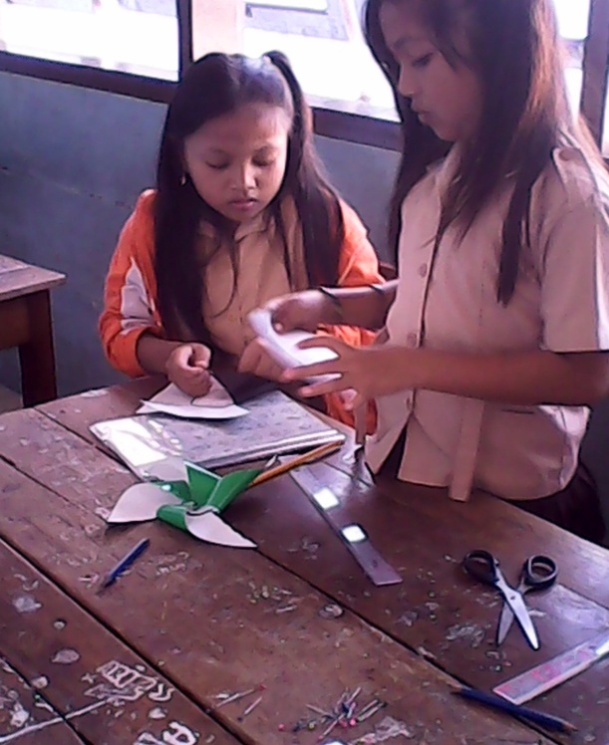 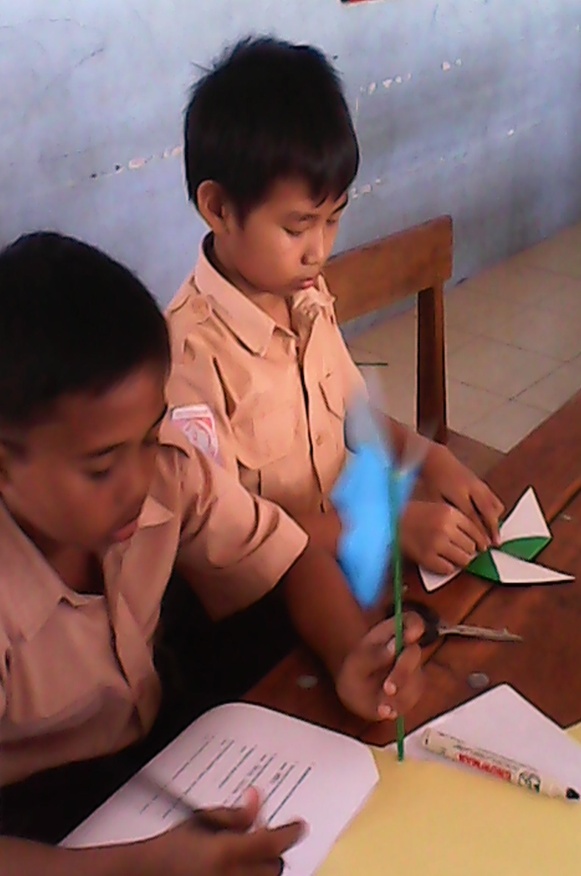 Gambar 3-4. Murid bekerja kelompok membuat baling-baling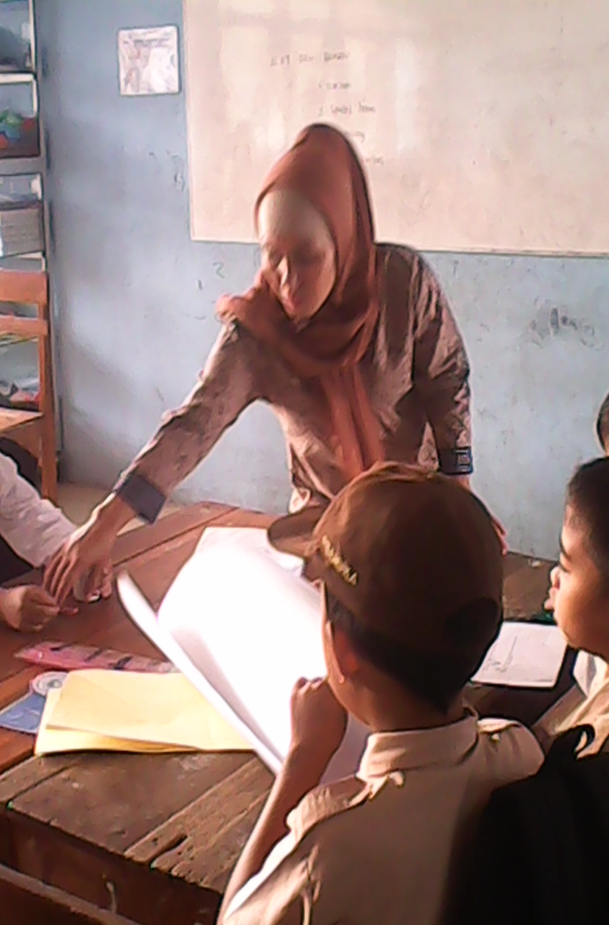 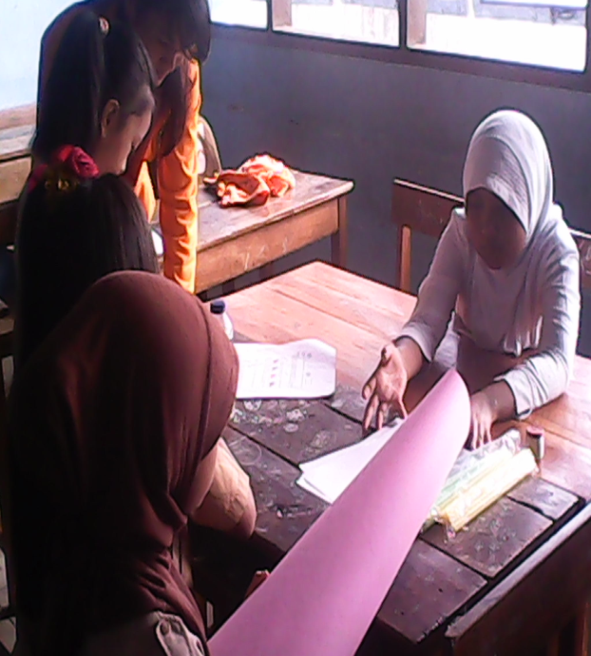 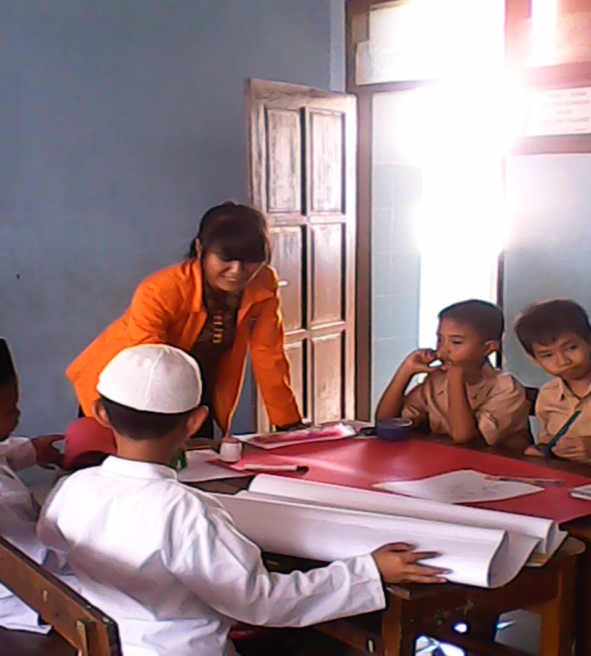 Gambar 5-7. Guru dan peneliti sedang membimbing kelompok yang mengalami kesulitan 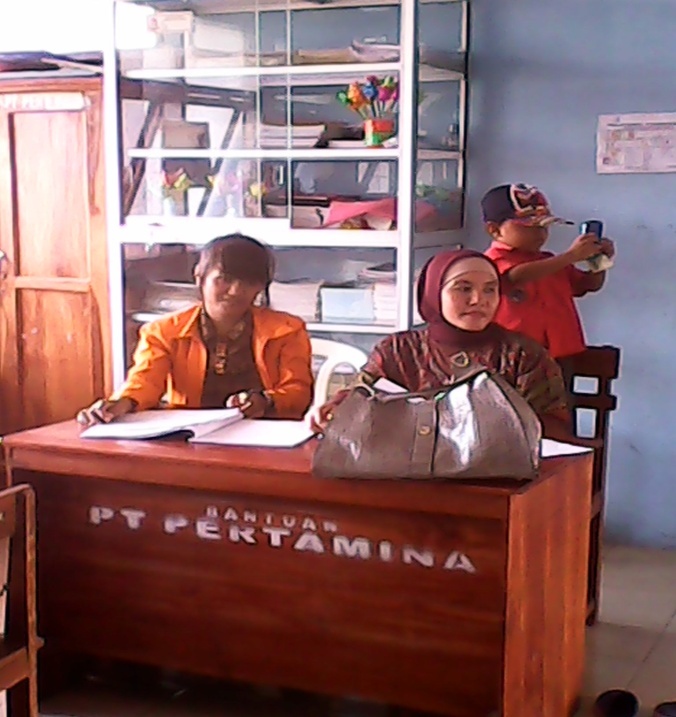 Gambar 8. Peneliti bersama guru kelas                   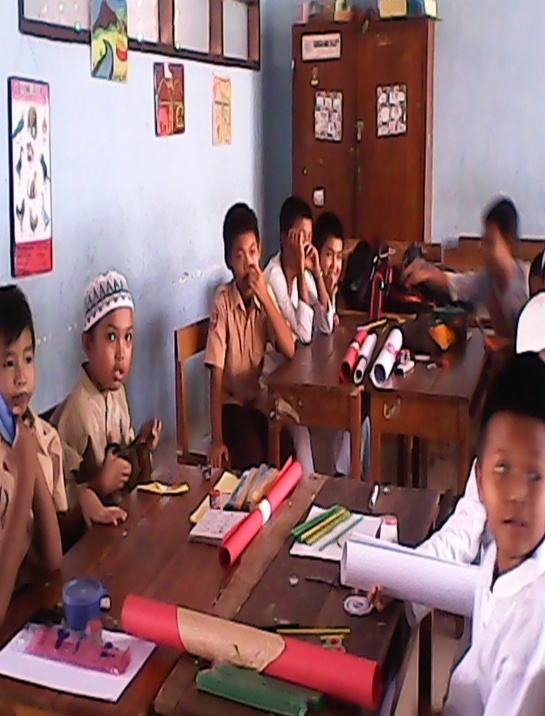 Gambar 9. Murid sedang memperhatikan penjelasan guru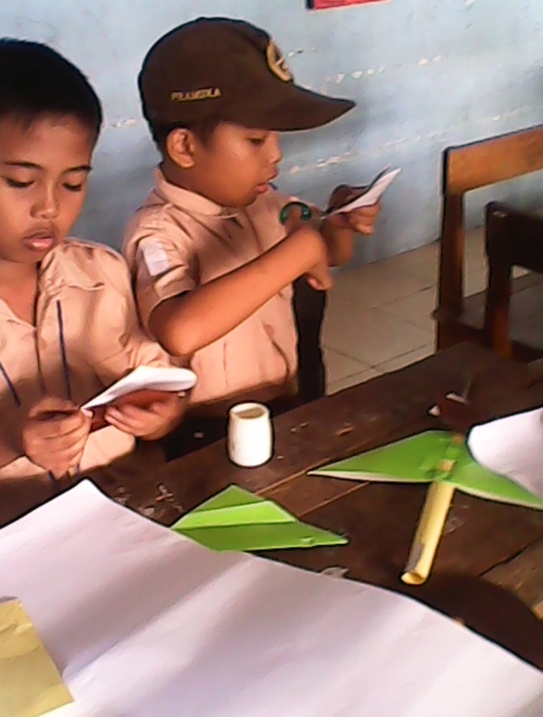 Gambar 10. Murid sedang membuat roket		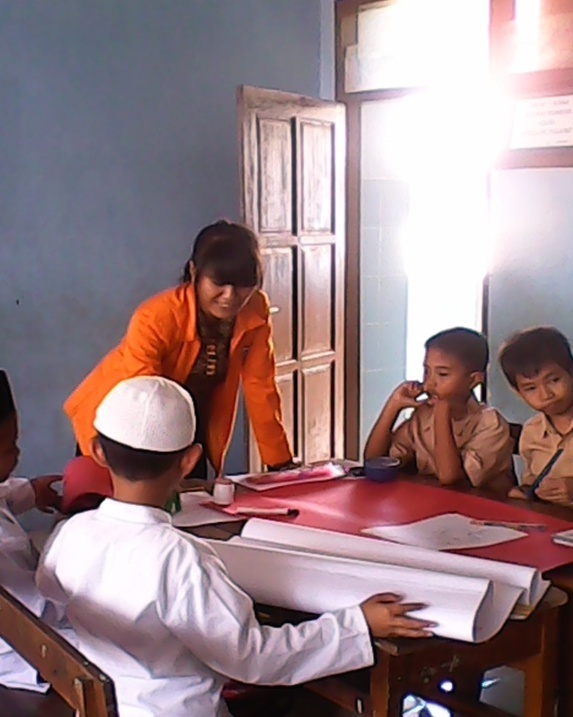 Gambar 11. peneliti sedang membimbing kerja kelompok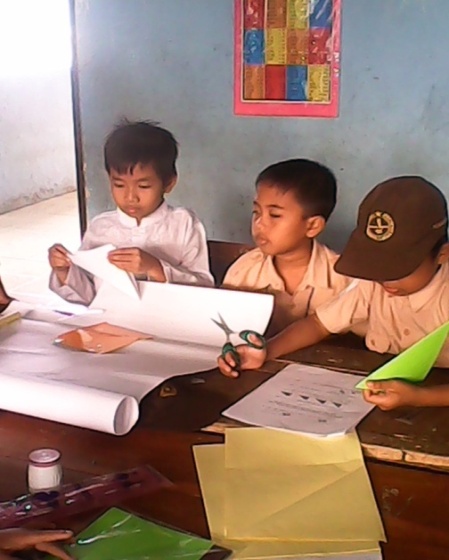 Gambar 12. Murid sedang membaca petunjuk LKM yang mau di kerja  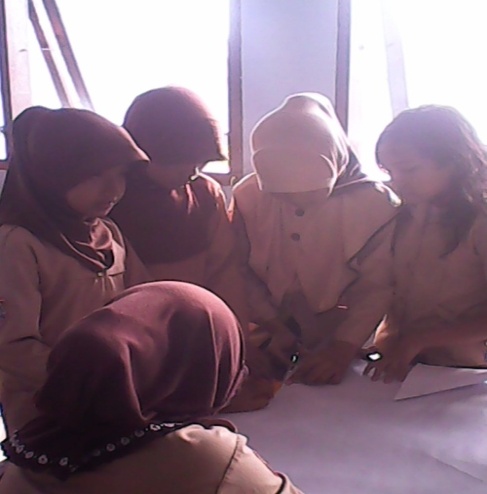 Gambar 13. Murid sedang bekerja sama dalam kelompoknya              Hasil kerja kelompok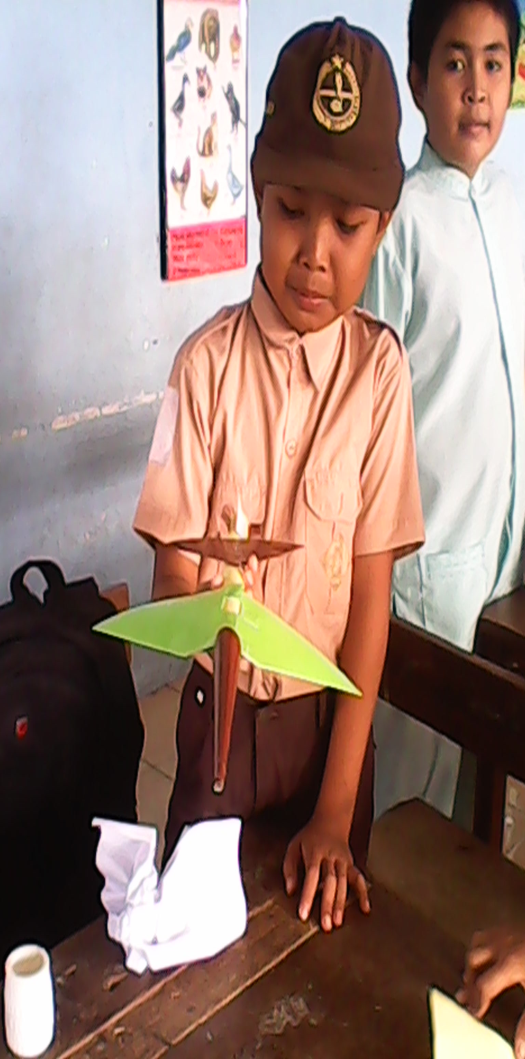 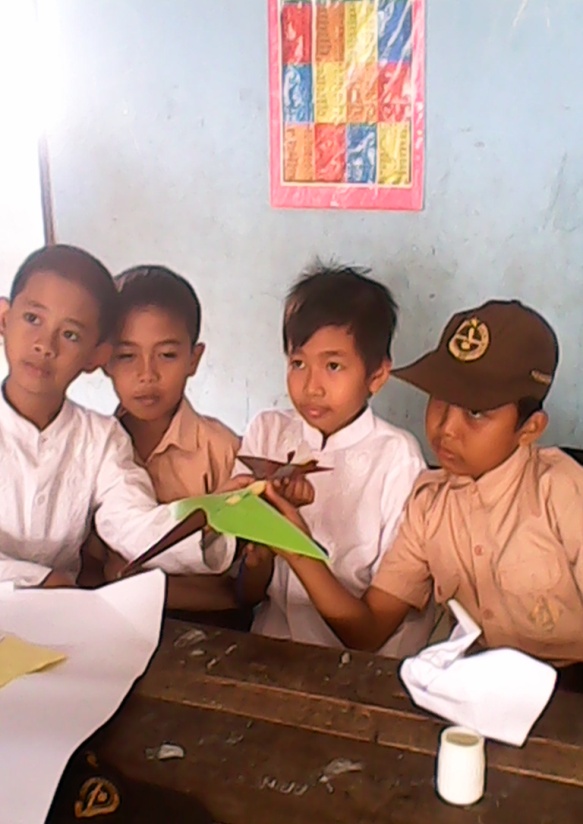 Gambar 14. Murid sedang bekerja kelompok membuat baling-baling  